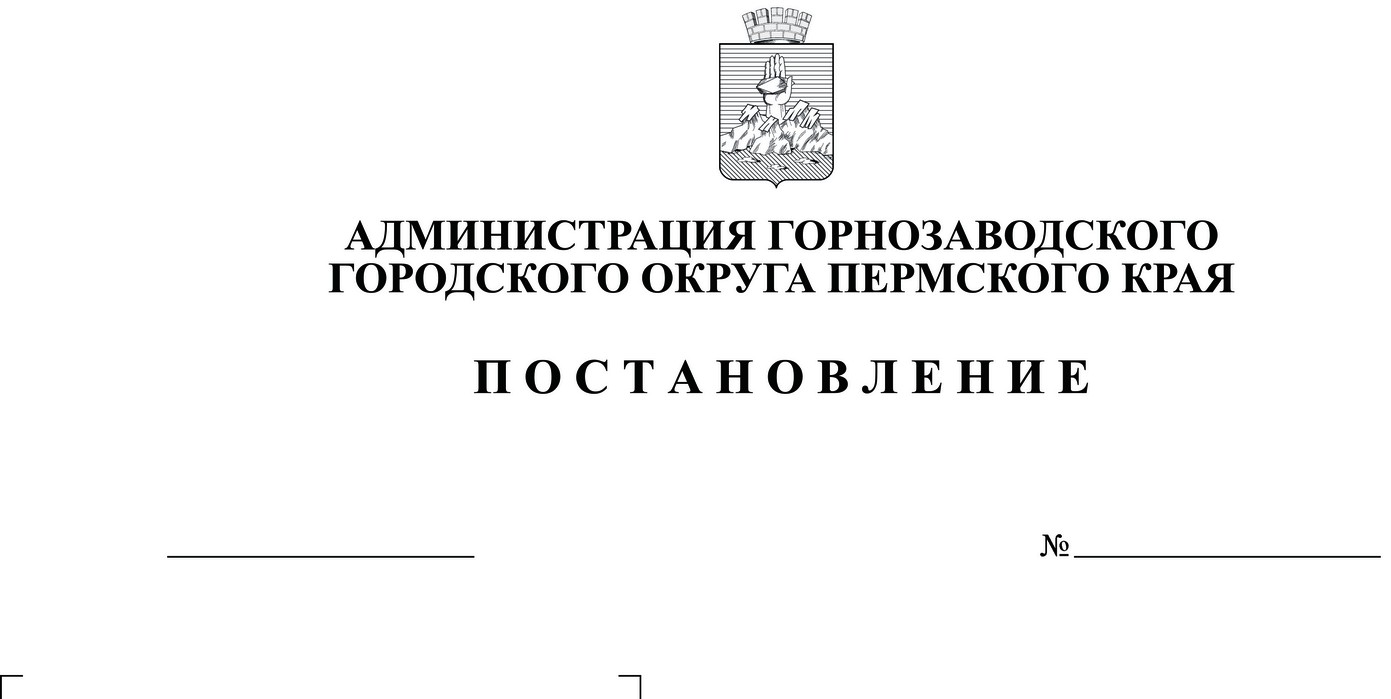 Об утверждении перечня земельных участков,предназначенных дляпредоставлениямногодетным семьям на территорииГорнозаводского городского округаРуководствуясь пунктом 2 статьи 28 Земельного кодекса Российской Федерации, Законом Пермского края от 01 декабря 2011 г. № 871-ПК 
«О бесплатном предоставлении земельных участков многодетным семьям в Пермском крае», постановлением администрации города Горнозаводска 
от 27 февраля 2019 г. № 258 «Об утверждении Положения о порядке ведения учета многодетных семей в целях предоставления земельных участков на территории Горнозаводского городского округа, Порядка формирования Перечня и Альтернативного перечня земельных участков», статьями 23, 29 Устава Горнозаводского городского округа Пермского краяадминистрация Горнозаводского городского округа Пермского края ПОСТАНОВЛЯЕТ:1. Утвердить прилагаемые:1.1. перечень земельных участков, предназначенных для предоставления многодетным семьям для индивидуального жилищного строительства;1.2. альтернативный перечень земельных участков, предназначенных для предоставления многодетным семьям для индивидуального жилищного строительства;1.3. перечень земельных участков, предназначенных для предоставления многодетным семьям для ведения личного подсобного хозяйства, дачного строительства, садоводства, огородничества;1.4. альтернативный перечень земельных участков предназначенных для предоставления многодетным семьям для ведения личного подсобного хозяйства, дачного строительства, садоводства, огородничества.2. Признать утратившим силу постановление администрации Горнозаводского городского округа Пермского краяот 17 января 2020 г. № 23 «Об утверждении перечня земельных участков, предназначенных для предоставления многодетным семьям на территории Горнозаводского городского округа».3. Опубликовать настоящее постановление в газете «Новости», а также разместить на официальном сайте администрации Горнозаводского городского округа Пермского края (www.gornozavodskii.ru).4. Контроль за исполнением настоящего постановления возложить на первого заместителя главы администрации Горнозаводского городского округа Пермского края.Глава городского округа–
глава администрацииГорнозаводского 
городского округа Пермского края		А.Н. АфанасьевПодлинный экземпляр документа находится в администрации Горнозаводского городского округа Пермского края в деле № 01-07 за 2020 годУТВЕРЖДЕН
постановлением администрации Горнозаводского городского округа Пермского края
от 05.10.2020 № 988Перечень
земельных участков, предназначенных для предоставления многодетным семьям 
для индивидуального жилищного строительстваУТВЕРЖДЕН
постановлением администрации Горнозаводского городского округа Пермского края
от 05.10.2020 № 988Альтернативный перечень
земельных участков, предназначенных для предоставления многодетным семьям 
для индивидуального жилищного строительстваУТВЕРЖДЕН
постановлением администрации Горнозаводского городского округа Пермского края
от 05.10.2020 № 988Перечень
земельных участков, предназначенных для предоставления многодетным семьям 
для ведения личного подсобного хозяйства, дачного строительства, садоводства, огородничестваУТВЕРЖДЕН
постановлением администрации Горнозаводского городского округа Пермского края
от 05.10.2020 № 988Альтернативный перечень
земельных участков, предназначенных для предоставления многодетным семьям 
для ведения личного подсобного хозяйства, дачного строительства, садоводства, огородничества№ п/пМестоположение земельного участкаПлощадь, кв.м.Кадастровый номерКатегория земельРазрешённое использование земельного участкаОтсутствие (наличие) неудобиц (закустаренность, залесенность, заболоченность, захламленность и др.), свалок, состояния рельефа12345671ул. Трудовая, поз. 1, г. Горнозаводск, Пермский край143159:17:0101005:97землинаселенных пунктовиндивидуальное жилищное строительствонеудобицы, свалки мусора отсутствуют, рельеф ровный2ул. Маяковского, 20а, р.п. Пашия, Горнозаводский район, Пермский край150059:17:1003005:22землинаселенных пунктовиндивидуальное жилищное строительствонеудобицы, свалки мусора отсутствуют, рельеф ровный3ул. Маяковского, 53, р.п. Пашия, Горнозаводский район, Пермский край199959:17:1003032:30землинаселенных пунктовдля индивидуальной жилой застройкинеудобицы, свалки мусора отсутствуют, рельеф ровный4ул.Зеленая, 22,рп.Пашия, Горнозаводский район, Пермский край199759:17:1003049:46землинаселенных пунктовдля индивидуальной жилой застройкинеудобицы, свалки мусора отсутствуют, рельеф ровный5ул.Свободы, 31, р.п.Кусье-Александровский, Горнозаводский район, Пермский край199359:17:0000000:5359земли населенных пунктовдля индивидуального жилищного строительстванеудобицы, свалки мусора отсутствуют, рельеф ровный6ул.Октябрьская, 6а, р.п.Кусье-Александровский, Горнозаводский район, Пермский край200059:17:0501078:36земли населенных пунктовдля индивидуальной жилой застройкинеудобицы, свалки мусора отсутствуют, рельеф ровный7ул. Советская, 19, р.п.Сараны, Горнозаводский район, Пермский край149559:17:1301002:98землинаселенных пунктовиндивидуальное жилищное строительствонеудобицы, свалки мусора отсутствуют, рельеф ровный8ул. Советская, 23,  р.п.Сараны, Горнозаводский район, Пермский край149559:17:1301002:97землинаселенных пунктовиндивидуальное жилищное строительствонеудобицы, свалки мусора отсутствуют, рельеф ровный9ул. Советская, 25, р.п.Сараны, Горнозаводский район, Пермский край149559:17:1301002:96землинаселенных пунктовиндивидуальное жилищное строительствонеудобицы, свалки мусора отсутствуют, рельеф ровный10ул. Трассовская, р.п.Сараны, Горнозаводский район, Пермский край200059:17:1301011:192землинаселенных пунктовжилые дома 1-3 этажа с земельными участкаминеудобицы, свалки мусора отсутствуют, рельеф ровный11ул. Школьная, р.п.Сараны, Горнозаводский район, Пермский край200059:17:1301011:191землинаселенных пунктовжилые дома 1-3 этажа с земельными участкаминеудобицы, свалки мусора отсутствуют, рельеф ровный12ул. Строителей, поз.1, р.п.Теплая Гора, Горнозаводский район, Пермский край150059:17:16010377:116землинаселенных пунктовиндивидуальное жилищное строительствонеудобицы, свалки мусора отсутствуют, рельеф ровный13ул.Мостовая, 34, рп.Теплая Гора, Горнозаводский район, Пермский край140059:17:1601015:26землинаселенных пунктовиндивидуальное жилищное строительствонеудобицы, свалки мусора отсутствуют, рельеф ровный14ул.Ключевая, 6, р.п. Бисер, Горнозаводский район, Пермский край150059:17:0401006:61землинаселенных пунктовиндивидуальное жилищное строительствонеудобицы, свалки мусора отсутствуют, рельеф ровный15ул.Гастелло, 19а,р.п.Медведка,  Горнозаводский район, Пермский край140059:17:0801021:27землинаселенных пунктовиндивидуальное жилищное строительствонеудобицы, свалки мусора отсутствуют, рельеф ровный16ул.Октябрьская, 21а, р.п.Медведка, Горнозаводский район, Пермский край140059:17:0801022:33землинаселенных пунктовиндивидуальное жилищное строительствонеудобицы, свалки мусора отсутствуют, рельеф ровный17ул.Октябрьская, 25а, р.п.Медведка, Горнозаводский район, Пермский край140059:17:0801022:32землинаселенных пунктовиндивидуальное жилищное строительствонеудобицы, свалки мусора отсутствуют, рельеф ровный18ул.Подгорная, 5,п.Усть-Койва, Горнозаводский район, Пермский край200059:17:0601004:58землинаселенных пунктовдля индивидуального жилищного строительстванеудобицы, свалки мусора отсутствуют, рельеф ровный19ул.Подгорная, 7,п.Усть-Койва, Горнозаводский район, Пермский край199359:17:0601004:57землинаселенных пунктовдля индивидуального жилищного строительстванеудобицы, свалки мусора отсутствуют, рельеф ровный20ул.Подгорная, 9,п.Усть-Койва, Горнозаводский район, Пермский край199359:17:0601004:55землинаселенных пунктовдля индивидуального жилищного строительстванеудобицы, свалки мусора отсутствуют, рельеф ровный21ул.Подгорная, 11,п.Усть-Койва, Горнозаводский район, Пермский край199959:17:0601004:54землинаселенных пунктовдля индивидуального жилищного строительстванеудобицы, свалки мусора отсутствуют, рельеф ровный22ул.Подгорная, 13,п.Усть-Койва, Горнозаводский район, Пермский край199959:17:0601004:56землинаселенных пунктовдля индивидуального жилищного строительстванеудобицы, свалки мусора отсутствуют, рельеф ровный23ул.Подгорная, 15,п.Усть-Койва, Горнозаводский район, Пермский край199859:17:0601004:59землинаселенных пунктовдля индивидуального жилищного строительстванеудобицы, свалки мусора отсутствуют, рельеф ровный№ п/пМестоположение земельного участкаПлощадь, кв.м.Кадастровый номерКатегория земельРазрешённое использование земельного участкаОтсутствие (наличие) неудобиц (закустаренность, залесенность, заболоченность, захламленность и др.), свалок, состояния рельефа12345671 ул. Пашийская, 6, г.Горнозаводск, Пермский край112859:17:0101005:80землинаселенных пунктов индивидуальное жилищное строительствонеудобицы, свалки мусора отсутствуют, рельеф ровный2ул.Нагорная, 3, рп.Пашия, Горнозаводский район, Пермский край77759:17:1003002:5землинаселенных пунктовиндивидуальное жилищное строительствонеудобицы, свалки мусора отсутствуют, рельеф ровный3ул.Карла Маркса, 10, рп.Пашия, Горнозаводский район, Пермский край130259:17:1003014:16землинаселенных пунктовдля индивидуальной жилой застройкинеудобицы, свалки мусора отсутствуют, рельеф ровный4ул.Октябрьская, 7а, рп.Пашия, Горнозаводский район, Пермский край82159:17:1003007:42землинаселенных пунктовиндивидуальное жилищное строительствонеудобицы, свалки мусора отсутствуют, рельеф ровный5ул.8 Марта, поз 3, п.ст.Вижай, Горнозаводский район, Пермский край69459:17:0201004:86землинаселенных пунктовиндивидуальное жилищное строительствонеудобицы, свалки мусора отсутствуют, рельеф ровный6ул.Ленина, 32, рп.Бисер, Горнозаводский район, Пермский край111259:17:0401016:25землинаселенных пунктовиндивидуальное жилищное строительствонеудобицы, свалки мусора отсутствуют, рельеф ровный7ул.Кирова, 40, рп.Бисер, Горнозаводский район, Пермский край67259:17:0401017:56землинаселенных пунктовиндивидуальное жилищное строительствонеудобицы, свалки мусора отсутствуют, рельеф ровный8ул.Олега Кошевого, 11а, п.Медведка, Горнозаводский район, Пермский край120059:17:0801020:3землинаселенных пунктовиндивидуальное жилищное строительствонеудобицы, свалки мусора отсутствуют, рельеф ровный9ул.Олега Кошевого, 18а, п.Медведка, Горнозаводский район, Пермский край120059:17:0801024:2землинаселенных пунктовиндивидуальное жилищное строительствонеудобицы, свалки мусора отсутствуют, рельеф ровный№ п/пМестоположение земельного участкаПлощадь, кв.м.Кадастровый номерКатегория земельРазрешённое использование земельного участкаОтсутствие (наличие) неудобиц (закустаренность, залесенность, заболоченность, захламленность и др.), свалок, состояния рельефа12345671р.п. Кусье-Александровский, ул.Береговая, 47, Горнозаводский район182959:17:0501104:29землинаселенных пунктовведение личного подсобного хозяйстванеудобицы, свалки мусора отсутствуют, рельеф ровный2участок 40, сдт «Коммунальщик», Горнозаводский район, Пермский край100059:17:4101001:40землинаселенных пунктовдля садоводстванеудобицы, свалки мусора отсутствуют, рельеф ровный№ п/пМестоположение земельного участкаПлощадь, кв.м.Кадастровый номерКатегория земельРазрешённое использование земельного участкаОтсутствие (наличие) неудобиц (закустаренность, залесенность, заболоченность, захламленность и др.), свалок, состояния рельефа12345671 участок 90а, сад-огород «Металлург», Горнозаводский район, Пермский край60059:17:4108001:200землисельскохозяйственного назначениядля садоводстванеудобицы, свалки мусора отсутствуют, рельеф ровный2участок 44, сад-огород «Металлург», Горнозаводский район, Пермский край60059:17:4108001:44землисельскохозяйственного назначениядля садоводстванеудобицы, свалки мусора отсутствуют, рельеф ровный3участок 67, сад-огород «Газовик», Горнозаводский район, Пермский край60059:17:4106001:67землисельскохозяйственного назначениядля садоводстванеудобицы, свалки мусора отсутствуют, рельеф ровный4участок 174, сад-огород «Уралец», Горнозаводский район, Пермский край65659:17:4103001:174землисельскохозяйственного назначениядля садоводстванеудобицы, свалки мусора отсутствуют, рельеф ровный5участок 92, сад-огород «Железнодорожник», Горнозаводский район, Пермский край80059:17:4105001:92землисельскохозяйственного назначениядля садоводстванеудобицы, свалки мусора отсутствуют, рельеф ровный6участок 24, сад-огород «Коммунальщик», Горнозаводский район, Пермский край75059:17:4101001:24землисельскохозяйственного назначениядля садоводстванеудобицы, свалки мусора отсутствуют, рельеф ровный7участок 88, сад-огород «Зеленый бор», Горнозаводский район, Пермский край60059:17:4110001:88землисельскохозяйственного назначениядля садоводстванеудобицы, свалки мусора отсутствуют, рельеф ровный8участок 101, сад-огород «Зеленый бор», Горнозаводский район, Пермский край60059:17:4110001:101землисельскохозяйственного назначениядля садоводстванеудобицы, свалки мусора отсутствуют, рельеф ровный9участок 108, сад-огород «Зеленый бор», Горнозаводский район, Пермский край60059:17:4110001:108землисельскохозяйственного назначениядля садоводстванеудобицы, свалки мусора отсутствуют, рельеф ровный10участок 72, сад-огород «Металлург», Горнозаводский район, Пермский край60059:17:4108001:72землисельскохозяйственного назначениядля садоводстванеудобицы, свалки мусора отсутствуют, рельеф ровный11участок 75, сад-огород «Металлург», Горнозаводский район, Пермский край60059:17:4108001:75землисельскохозяйственного назначениядля садоводстванеудобицы, свалки мусора отсутствуют, рельеф ровный12участок 200, сад-огород «Газовик», Горнозаводский район, Пермский край66459:17:4106001:200землисельскохозяйственного назначениядля садоводстванеудобицы, свалки мусора отсутствуют, рельеф ровный13участок 202, сад-огород «Уралец», Горнозаводский район, Пермский край60059:17:4103001:202землисельскохозяйственного назначениядля садоводстванеудобицы, свалки мусора отсутствуют, рельеф ровный